СОГЛАСОВАНО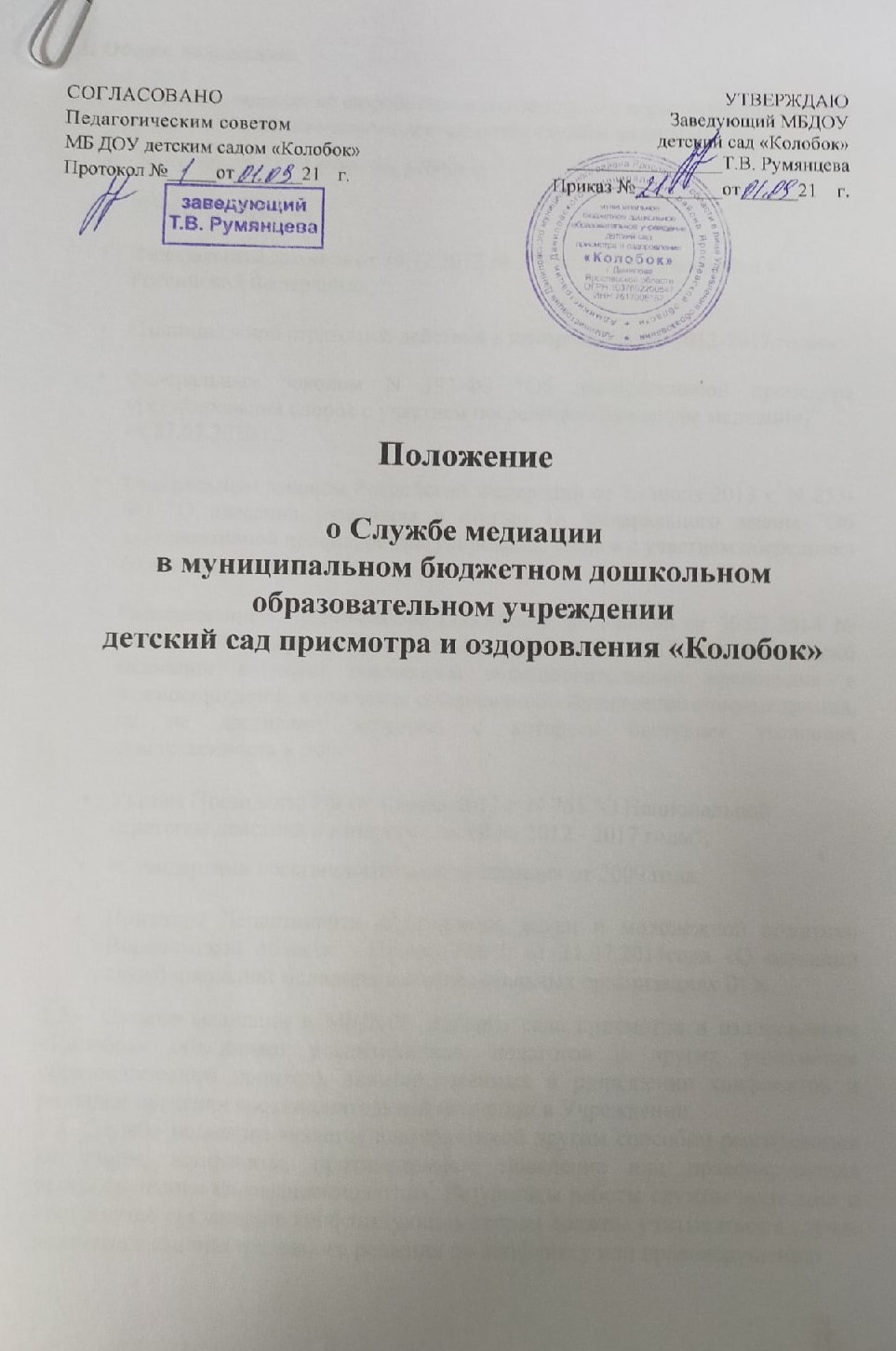 Педагогическим советом	МБ ДОУ детским садом «Колобок»	Протокол №_____от_______20    г. 	Положение
о Службе медиациив муниципальном бюджетном дошкольном образовательном учреждении
детский сад присмотра и оздоровления «Колобок»1. Общие положения.Настоящее положение разработано в соответствии с нормативно правовыми документами, обеспечивающими деятельность службы медиации: Конвенцией ООН о правах ребенка;Конституцией РФ;Федеральным законом от 29.12.2012 № 273-ФЗ «Об образовании в Российской Федерации»;«Национальной стратегией действий в интересах детей 2012-2017 годы»;Федеральным законом N 193-ФЗ "Об альтернативной процедуре урегулирования споров с участием посредника (процедуре медиации)" от 27.07.2010 г.;Федеральным законом Российской Федерации от 23 июля 2013 г. N 233- ФЗ "О внесении изменения в статью 18 Федерального закона "Об альтернативной процедуре урегулирования споров с участием посредника (процедуре медиации)";Распоряжением Правительства Российской Федерации от 30.07.2014 № 1430-р «Об утверждении Концепции развития до 2017 года сети служб медиации в целях реализации восстановительного правосудия в отношении детей, в том числе совершивших общественно опасные деяния, но не достигших возраста, с которого наступает уголовная ответственность в РФ»;Указом Президента РФ от 1 июня 2012 г. N 761 "О Национальной стратегии действий в интересах детей на 2012 - 2017 годы";%«Стандартами восстановительной медиации» от 2009 года;Приказом Департамента образования, науки и молодежной политики Воронежской области - Приказ №810 от 21.07.2014года «О создании служб школьной медиации в образовательных организациях ВО».Служба медиации в МБДОУ детского сада присмотра и оздоровления «Колобок» объединяет воспитанников, педагогов и других участников образовательного процесса, заинтересованных в разрешении конфликтов и развитии практики восстановительной медиации в Учреждении.Служба медиации является альтернативой другим способам реагирования на споры, конфликты, противоправное поведение или правонарушения правонарушения несовершеннолетних. Результаты работы службы медиации и достигнутое соглашение конфликтующих сторон должны учитываться в случае вынесения административного решения по конфликту или правонарушениюСлужба медиации является приоритетным способом реагирования, то есть сторонам конфликта предлагается в первую очередь обратиться в службу медиации МБДОУ. а при их отказе или невозможности решить конфликт путем переговоров и медиации учреждение может применить другие способы решения конфликта и/или меры воздействия.Допускается создание службы медиации только из педагогов и/или специалистов Учреждения. В работе службы могут участвовать специалисты социальной и психологической службы (организации), работающей во взаимодействии с Учреждением, где создана дошкольная служба медиации.2. Цели и задачи службыЦелью службы медиации является:Оперативное реагирование на конфликты внутри МБДОУ детский сад присмотра и оздоровления «Колобок» между участниками образовательного процесса на основе сотрудничества и коммуникации (восстановительной медиации) для создания благоприятных, гуманных и безопасных условий (среды), для полноценного развития и социализации детей, в том числе детей, оказавшихся в трудной жизненной ситуации, находящихся в социально опасном положении иди неблагополучных семьях.   Задачами службы медиации являютсясоздание с помощью медиации и восстановительного подхода системы защиты, помощи, обеспечения и гарантий прав и интересов детей;проведение медиативных программ (восстановительных медиаций, кругов сообщества, дошкольных и семейных конференций и т.д.) для участников конфликтов внутри учреждения, результатом которых является как преодоление враждебности между сторонами, так и участие самих сторон в конструктивном разрешении ситуации;ведение мониторинга и сбор статистики по поступившим запросам и проведенным медиациям.3. Принципы деятельности службы медиации3.1. Деятельность службы медиации основана на следующих принципах:Принцип добровольности, предполагающий как добровольное участие родителей (законных представителей) дошкольников в организации работыслужбы, так и обязательное согласие сторон, вовлеченных в конфликт, на участие в медиативной программе.Принцип конфиденциальности, предполагающий обязательство службы медиации не разглашать полученные в ходе программ сведения. Исключение составляет информация о готовящемся преступлении, а также договор (но согласованию с участниками встречи и подписанный ими).Принцип нейтральности, запрещающий службе медиации принимать сторону одного из участников конфликта. Нейтральность предполагает, что служба медиации не выясняет вопрос о виновности или невиновности той или иной стороны, а является независимым посредником, помогающим сторонам самостоятельно найти решение.4. Порядок формирования службы медиации 4.1. В состав службы медиации могут входить педагоги дошкольного учреждения, прошедшие обучение проведению медиативных программ (в модели восстановительной медиации)4.2. Руководителем (куратором) службы медитации может быть педагог-психолог или старший воспитатель МБ ДОУ в соответствии с приказом заведующего дошкольного учреждения4.3. Служба медиации получает официальный статус при Совете учреждения и как орган самоуправления и не может быть подчинена и подотчетна администрации.5. Порядок работы службы медиации5.1. Служба медиации может получать информацию о случаях конфликтного или криминального характера от педагогов, администрации дошкольного учреждения, родителей (законных представителей) воспитанников, членов службы.5.2. Служба медиации принимает решение о возможности или невозможности медиативной программы в каждом конкретном случае самостоятельно. Программы добровольны и бесплатны. При необходимости о принятом решении информируются заведующая дошкольного учреждения и Совет учреждения.5.3. Медиативная программа начинается в случае согласия конфликтующих сторон на участие в данной программе. Потерпевший и обидчик (зачинщик) имеют право отказаться от процедуры.5.4. В сложных ситуациях (как правило, если в ситуации есть материальный ущерб, а также в случае криминальной ситуации) куратор службы медиации принимает участие в проводимой программе. 5.5. Сроки проведения процедуры медиации определяются соглашением о проведении процедуры медиации. При этом медиатор и стороны должны принимать все возможные меры для того, чтобы указанная процедура была прекращена в срок не более чем в течение 60 дней. При этом срок проведения процедуры медиации не должен превышать 180 дней, за исключением срока проведения процедуры медиации после передачи спора на рассмотрение суда, не превышающего 60 дней.5.6. В случае если в ходе медиативной программы конфликтующие стороны пришли к соглашению, достигнутые результаты могут фиксироваться в письменном договоре или устном соглашении.5.7. Процедура медиации прекращается в связи со следующими обстоятельствами:заключение сторонами медиативного соглашения - со дня подписания такого соглашения;заключение соглашения сторон о прекращении процедуры медиации без достижения согласия по имеющимся разногласиям - со дня подписания такого соглашения;заявления медиатора в письменной форме, направленное сторонам после консультаций с ними по поводу прекращения процедуры медиации ввиду нецелесообразности ее дальнейшего проведения, - в день направления данного заявления.5.8. При необходимости служба медиации передает копию договора администрации Учреждения.5.9. Служба медиации помогает определить способ выполнения обязательств, взятых на себя сторонами в договоре, но не несет ответственность за их выполнение. При возникновении проблем в выполнении обязательств, служба медиации может проводить дополнительные встречи сторон и помочь сторонам осознать причины трудностей и пути их преодоления, что должно быть оговорено в письменном или устном соглашении.5.10. Деятельность службы медиации фиксируется в журналах и отчетах, которые являются внутренними документами службы;5.11.Куратор службы обеспечивает мониторинг проведенных программ, проведение супервизий с медиаторами на соответствие их деятельности принципам восстановительной медиации.5.12. Медиация (и другие восстановительные практики) не является психологической процедурой, и потому не требует обязательного согласия со стороны родителей. Однако куратор старается по возможности информироватьи привлекать родителей в медиацию (а по указанным в пунктах 5.3 и 5.4 категориям дел участие родителей или согласие на проведение медиации в их отсутствие является обязательным).6. Организация деятельности службы медиации6.1. Службе медиации по согласованию с администрацией дошкольного учреждения предоставляется помещение для сборов и проведения медиативных программ, а также возможность использовать иные ресурсы Учреждения - такие, как оборудование, оргтехника, канцелярские принадлежности, средства информации и другие.	6. . Администрация Учреждения оказывает службе медиации содействие в распространении информации о деятельности службы среди работников учреждения и родителей воспитанников.Служба медиации имеет право пользоваться услугами работников Администрации, педагогов и других специалистов МБДОУ детского сада присмотра и оздоровления  «Колобок».В случае если стороны согласились на медиативную встречу, то административные действия в отношении данных участников конфликта приостанавливаются. Решение о необходимости возобновления административных действий принимается после получения информации о результатах работы службы медиации и достигнутых договоренностях сторон.Не реже чем один раз в квартал проводятся совещания между администрацией и службой медиации по улучшению работы службы и ее
взаимодействия с педагогами с целью предоставления возможности участия в  медиативных встречах большему числу желающих.6.6. В случае если медиативная программа проводилась по факту, но которому возбуждено уголовное дело, администрация Учреждения может ходатайствовать о приобщении к материалам дела медиативного договора, а также иных документов в качестве материалов, характеризующих личность обвиняемого, подтверждающих добровольное возмещение имущественного ущерба и иные действия, направленные на заглаживание вреда, причиненного потерпевшему.6.7. Служба медиации может вносить на рассмотрение администрации предложения по снижению конфликтности в МБДОУ.7. Заключительные положения7.1. Настоящее положение вступает в силу с момента утверждения приказомзаведующей МБДОУ детского сада присмотра и оздоровления «Колобок»7.2. Любой участник образовательных отношений вправе направитьруководителю Службы медиации свои предложения о внесении изменений в настоящее Положение.